EVALUACIJAKako sam se osjećao provodeći aktivnosti 100. dana škole?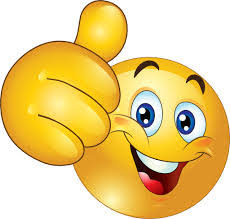 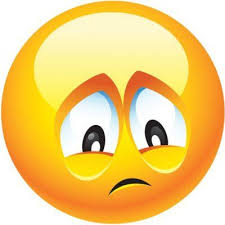 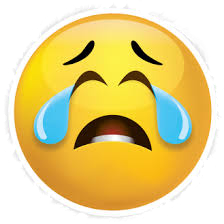 Želim i u 2. razredu sudjelovati u 100. danu škole.DA               NE